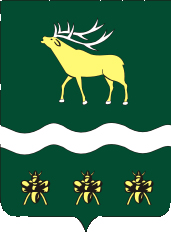 АДМИНИСТРАЦИЯЯКОВЛЕВСКОГО МУНИЦИПАЛЬНОГО РАЙОНА ПРИМОРСКОГО КРАЯ ПОСТАНОВЛЕНИЕ О комиссии по землепользованию и застройке Яковлевского муниципального района Руководствуясь Градостроительным кодексом Российской Федерации, Федеральным законом от 06.10.2003 № 131-ФЗ «Об общих принципах организации местного самоуправления в Российской Федерации», уставами Яковлевского  муниципального района Приморского края и сельских поселений Яковлевского муниципального района, в целях создания правовой основы для условий устойчивого развития территорий муниципальных образований Яковлевского муниципального района, сохранения окружающей среды и объектов культурного наследия, создания условий для планировки территорий муниципальных образований, обеспечения прав и законных интересов физических и юридических лиц, в том числе правообладателей земельных участков и объектов капитального строительства, создания условий для привлечения инвестиций, в том числе путем предоставления возможности выбора наиболее эффективных видов разрешенного использования земельных участков и объектов капитального строительства, Администрация Яковлевского муниципального районаПОСТАНОВЛЕТ:  1. Создать комиссию по землепользованию и застройке Яковлевского муниципального района (далее – Комиссия) и утвердить её состав (приложение1).2. Утвердить прилагаемое положение о Комиссии (приложение 2).3. Комиссии:3.1. Подготовить мероприятия по внесению изменений в Правила землепользования и застройки сельских поселений, входящих в состав Яковлевского муниципального района (далее – ПЗиЗ) в целях приведения в соответствие с требованиями градостроительного законодательства, стандартов, норм и правил, технических регламентов, действующих на территории Российской Федерации.3.2. Рекомендовать администрациям сельских поселений Яковлевского муниципального района предлагать проекты внесений изменений в ПЗиЗ для улучшения комфортной среды жизнедеятельности и эффективного использования земельных участков. 4. Руководителю Аппарата Администрации Яковлевского муниципального района (Сомова О.В.)обеспечить размещение настоящего постановления на официальном сайте администрации Яковлевского муниципального района.5. Контроль за выполнением настоящего постановления возложить на первого заместителя главы Администрации Яковлевского муниципального района Коренчука А.А.Глава района – глава администрации Яковлевкого муниципального района            	    Н.В. Вязовик УТВЕРЖДЕНпостановлением Администрации Яковлевского муниципального района	от____________№ _______СОСТАВКомиссии по землепользованию и застройке Яковлевского муниципального районаПредседатель Комиссии – первый заместитель главы Администрации       Яковлевского  муниципального района. Заместитель председателя Комиссии – заместитель главы Администрации               Яковлевского муниципального района. Секретарь Комиссии –   начальника отдела архитектуры и градостроительства         Администрации Яковлевского муниципального района.Члены Комиссии:Начальник отдела по имущественным отношениям Администрации Яковлевского муниципального района.Начальник отдела жизнеобеспечения Администрации Яковлевского муниципального района.Начальник юридического отдела Администрации Яковлевского муниципального района.Глава сельского   поселения  Яковлевского муниципального района    (в соответствие с п. 2.5. Положения о комиссии). Другие представители (по согласованию)._________________________Приложение 2УТВЕРЖДЕНОпостановлением Администрации Яковлевского муниципального района	         от 24.07.2017г. № 606ПОЛОЖЕНИЕо комиссии по землепользованию и застройке Яковлевского муниципального района 1. Общие положения1.1. Настоящее положение о комиссии по землепользованию и застройке Яковлевского муниципального района (далее – Положение и Комиссия соответственно) регламентирует работу Комиссии,  являющеюся  постоянно действующим консультативно-координационным органом при Администрации Яковлевского муниципального района, созданным в целях осуществления мероприятий по организации и проведению публичных слушаний по градостроительным решениям по рассмотрению вопросов местного значения в области градостроительной деятельности, а также обеспечения соблюдения требований Правил землепользования и застройки сельских поселений, входящих в состав Яковлевского муниципального района (далее – Правила) , внесение в них изменений, а также в целях предоставления разрешений или отказа в выдаче разрешения на условно разрешенные виды использования земельных участков и объектов капитального строительства, предоставления разрешения или отказа в предоставлении разрешения на отклонение от предельных параметров разрешенного строительства, реконструкции объектов капитального строительства.1.2. Комиссия в своей деятельности руководствуется действующим законодательством Российской Федерации, Приморского  края, нормативными правовыми актами Яковлевского муниципального района, положениями территориального планирования Российской Федерации, Приморского края, Яковлевского муниципального района, документами территориального планирования сельских поселений Яковлевского муниципального района,  настоящим Положением.2.  Состав и порядок формирования комиссии.2.1.  Состав Комиссии утверждается постановлением  главы  Администрации Яковлевского муниципального района.2.2. Комиссия состоит из председателя, заместителя председателя, секретаря и членов комиссии.2.3. Члены Комиссии обладают правом голоса, принимают участие в работе Комиссии лично или через представителя, уполномоченного на участие в Комиссии. Полномочия представителя члена Комиссии подтверждаются доверенностью или приказом о наделении соответствующими полномочиями2.4. В состав Комиссии включаются представители:1) думы Яковлевского муниципального района;2) Администрации Яковлевского муниципального района, ее органов и структурных подразделений, уполномоченные в следующих областях:а) архитектура и градостроительство;б) имущественные отношения; в) другие представители (по согласованию).2.5.  В состав комиссии включается глава соответствующего сельского поселения Яковлевского муниципального района, по которому рассматриваются вопросы внесения изменений в Правила.2.6. В состав Комиссии могут включаться представители:1) органов государственной власти Приморского края;2) органов государственного надзора;3) общественных объединений, органов территориального общественного самоуправления;4) коммерческих организаций, а также их союзов и ассоциаций.по рассмотрению проектов внесения изменений в Правила, по рассмотрению вопросов  предоставления разрешений или отказа в выдаче разрешения на условно разрешенные виды использования земельных участков и объектов капитального строительства, предоставления разрешения или отказа в предоставлении разрешения на отклонение от предельных параметров разрешенного строительства, реконструкции объектов капитального строительства.2.7. Представители органов, объединений и организаций, указанные в пункте 2.4. настоящего раздела Положения, включаются в состав Комиссии по согласованию с соответствующими органами, объединениями и организациями.2.8. Комиссия осуществляет свою деятельность в форме заседаний, на которых решаются вопросы в её компетенции2.9. Председатель Комиссии:- организует работу Комиссии и обеспечивает контроль  исполнения ее решений;- назначает время и дату проведения заседаний Комиссии, определяет повестку заседания;- ведет заседание Комиссии;- утверждает план мероприятий и протоколы заседаний Комиссии;- вносит предложения главе Яковлевского муниципального района об изменении состава Комиссии;- вносит дополнения в план мероприятий в целях решения вопросов, возникающих в ходе деятельности Комиссии;- дает поручения членам Комиссии для доработки (подготовки) документов (материалов), необходимых для подготовки проекта Правил, внесения изменений в Правила;- требует своевременного выполнения членами Комиссии решений, принятых на заседаниях Комиссии;- привлекает специалистов, обладающих специальными знаниями в области градостроительной деятельности, для разъяснения вопросов, рассматриваемых членами Комиссии при подготовке проекта Правил, внесения изменений в Правила;- представляет Комиссию во взаимоотношениях с государственными органами Приморского края, органами местного самоуправления, организациями и учреждениями.2.10. В отсутствие председателя Комиссии его обязанности исполняет заместитель председателя Комиссии.2.11. Секретарь Комиссии:- обеспечивает подготовку плана работы Комиссии, составляет проекты повесток заседаний Комиссии, а также проектов решений Комиссии;- информирует членов Комиссии о месте, времени и повестке очередного заседания Комиссии, обеспечивает их необходимыми справочно-информационными материалами;- оформляет протоколы заседаний Комиссии, заключения Комиссии. Осуществляет контроль  выполнения решений Комиссии, поручений председателя Комиссии;- осуществляет сбор замечаний и предложений за два дня до следующего заседания Комиссии представляет их для рассмотрения членам Комиссии;- организует участие в заседаниях Комиссии приглашенных лиц; - извещает всех членов Комиссии о дате внеочередного заседания телефонограммой не менее чем за два дня до начала заседания.2.12. Члены Комиссии участвуют лично в заседаниях Комиссии с правом замены.2.13. Заседания Комиссии проводятся по мере необходимости, но не реже одного раза в месяц.2.14. Заседание Комиссии считается правомочным, если на нем присутствуют не менее двух третей от установленного числа ее членов.2.15. Решения на заседаниях Комиссии принимаются открытым голосованием, простым большинством голосов, присутствующих на заседании членов Комиссии. Каждый член Комиссии обладает правом одного голоса. При равенстве голосов принятым считается решение, за которое проголосовал председательствующий на заседании.2.16. Комиссия имеет право приглашать на свои заседания разработчиков проектов Правил, представителей общественных объединений, научных и других организаций без права голоса.2.17. Заседание Комиссии оформляется протоколом, в котором фиксируются вопросы, внесенные на рассмотрение Комиссии, а также принятые по ним решения. Протокол подписывается председателем и секретарем Комиссии.2.18. Член Комиссии, не согласный с результатами голосования, вправе приложить к протоколу свое особое мнение, о чем в протоколе делается отметка.2.19. Выписки из протоколов с особым мнением прилагаются к проекту внесения изменений в Правила при рассмотрении на публичных слушаниях.2.20. Результаты публичных слушаний, протоколы публичных слушаний, протоколы заседаний Комиссии и заключения, в которых содержатся рекомендации о внесении в соответствии с поступившим предложением изменения в Правила или об отклонении такого предложения с указанием причин отклонения, подлежат постоянному хранению.3. Деятельность комиссии.3.1. Основными задачами в осуществлении полномочий Комиссии являются:- рассмотрение предложений заинтересованных лиц- обеспечение согласованных действий органов местного самоуправления, гласности, информированности населения, учреждений и организаций, связанных с формированием единой позиции в подготовке проектов внесения изменений в Правила;- соблюдение требований градостроительного законодательства при подготовке проектов Правил, внесения в них изменений;- рассмотрение вопросов предоставления разрешений или отказа в предоставлении разрешения на условно разрешенные виды использования земельных участков и объектов капитального строительства по заявлениям граждан и юридических лиц, органов местного самоуправления;- рассмотрение вопросов предоставления разрешений или отказа в предоставлении разрешений на отклонение от предельных параметров разрешенного строительства, реконструкции объектов капитального строительства по заявлениям граждан и юридических лиц;- проведение публичных слушаний по вопросам землепользования и застройки;- регулирование иных вопросов землепользования и застройки; - обеспечение своевременного внесения соответствующих изменений в утвержденные Правила в связи с изменениями действующего законодательства, по заявлениям граждан, юридических лиц;3.2. Функции Комиссии:- взаимодействует с федеральными органами исполнительной власти, органами исполнительной власти Приморского края, органами местного самоуправления, организациями и учреждениями, в области подготовки и согласования проектов внесения изменений  в Правила;- осуществляет  подготовку рекомендаций по урегулированию проблемных вопросов, связанных с подготовкой проектов внесения изменений в  Правила,  их согласование и направление их главе Яковлевского муниципального района; - в течение тридцати дней со дня поступления предложения о внесении изменений в Правила осуществляет подготовку заключения, котором содержатся рекомендации о внесении изменения в Правила или об отклонении такого предложения с указанием причин отклонения, и направляет это заключение Главе Яковлевского муниципального района;- проводит публичные слушания по проектам внесения изменений в Правила в порядке, определенном в Положении о порядке организации и проведения публичных слушаний в Яковлевском муниципальном районе, утвержденное решением Думы Яковлевского муниципального района от 27.07.2010 года №  434-НПА;- осуществляет  подготовку заключения, содержащего рекомендации о внесении изменений в Правила соответствии с поступившим предложением о внесения изменения в Правила или об отклонении такого предложения с указанием причин отклонения на основании заключения о результатах публичных слушаний, и направление этого заключения главе Яковлевского муниципального района;- осуществление подготовки рекомендаций о предоставлении разрешения на условно разрешенный вид использования или об отказе в предоставлении такого разрешения с указанием причин принятого решения, на основании заключения о результатах публичных слушаний, и направление их главе Яковлевского муниципального района; - осуществление подготовки рекомендаций о предоставлении разрешения на отклонение от предельных параметров разрешенного строительства, реконструкции объектов капитального строительства или об отказе в предоставлении такого разрешения с указанием причин принятого решения, на основании заключения о результатах публичных слушаний, и направление их главе Яковлевского муниципального района. 4. Права КомиссииДля решения возложенных задач Комиссия имеет право:4.1. Рассматривать на своих заседаниях вопросы, отнесенные к ее компетенции.4.2. Запрашивать и получать в соответствии с действующим законодательством от федеральных органов исполнительной власти, государственных органов Приморского края, органов местного самоуправления, организаций и учреждений официальные заключения, иные материалы и информацию по вопросам, отнесенным к компетенции Комиссии.4.3. Приглашать, при необходимости, на свои заседания должностных лиц органов государственной власти Приморского края, органов местного самоуправления, представителей общественных объединений, научных и других организаций.4.4. Заслушивать на своих заседаниях структурные подразделения Администрации Яковлевского муниципального района, служб, различных учреждений и предприятий, а также отдельных граждан по вопросам, входящим в компетенцию Комиссии.от24.07.2017г.с. Яковлевка№606